Консультация для воспитателей«Взаимодействие с родителями по обучению дошкольников правилами  дорожного  движения»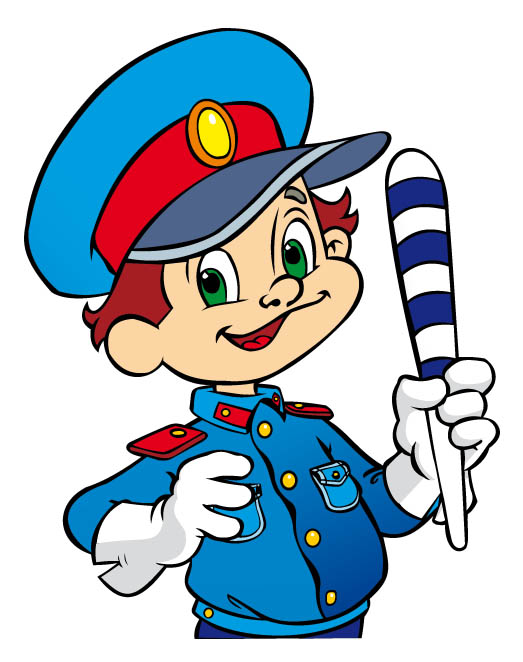 Воспитатели:ЖуковаЖ.А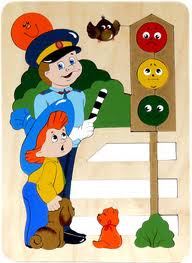 Умение двигаться по улице, соблюдать правила дорожного движения необходимо воспитывать с раннего детства. Детей с раннего возраста привлекает разнообразие окружающего: дома, улицы, движущиеся по ним пешеходы и транспорт. Наблюдение за жизнью улицы само по себе не обеспечивает формирования правильных представлений о правилах дорожного движения. Детям трудно самостоятельно познать азбуку дорожного движения, разобраться в смене сигналов светофора, понять их смысл. Эго заставляет своевременно начать обучение детей правилам поведения на улице. Соблюдение правил – это результат общей воспитанности. Исследования психологов показывают, что у детей наблюдается разрыв в теоретических знаниях и практическом их применении.От того, насколько ребенок усвоит правила дорожного движения и станет точно выполнять их, а не только держать в памяти, во многом зависит его здоровье и жизнь.Поэтому очень важно в данном направлении работы с дошкольниками сотрудничать с родителями.Жизнь детей, их здоровье, забота о них – это самый важный для нас вопрос. Вырасти им дисциплинированными пешеходами, уберечь их от аварий, обязаны помочь все, кто непосредственно общается с детьми, это долг каждого взрослого. Прежде всего, родители должны быть личным примером, поэтому необходимо родителям напоминать о правилах дорожного движения через рекомендации, памятки, информационные листы в родительских уголках. Необходимо в каждом родительском уголке иметь хорошо оформленный уголок инспектора ГИБДД, информация которого будет напоминать:нельзя перебегать дорогу перед близко проходящим транспортом, так как это может повлечь за собой несчастный случай;следует уступать дорогу движущемуся транспорту, ведь водитель не сможет предотвратить беду;надо помнить, что водитель и пешеход являются равноправными участниками движения;взаимоуважение водителя и пешехода – это безаварийность на дорогах, исключение дорожно-транспортных происшествий.Важно знать и взрослым, и детям, что наибольшее число дорожно- транспортных происшествий происходит по вине пешеходов. Причиной ДТП являются:переход перед близко идущим транспортом; переход в запрещенном месте; невнимательность пешеходов;хождение по проезжей части при наличии тротуара.Существует явная зависимость числа происшествий в городе от времени в пределах суток, в пределах месяца и недели. Наибольшее число происшествий происходит в часы пик, особенно в вечернее время, когда пешеходы и водители устали.Среди жертв дорожных происшествий более 20 % — дети в возрасте от 7 до 12 лет. Особенно часто случается несчастье в самые теплые дни весны и в начале учебного года, сразу же после учебных каникул. Происходит это обычно недалеко от дома – примерно половина случаев в радиусе 600 метров от дома. В больших городах число детей, ставших жертвами дорожно – транспортных происшествий, особенно велико.Поэтому очень важно, чтобы родители были активными участниками в процессе обучения детей правилам дорожного движения. Они должны закреплять знания детей, полученные в детском саду, и знакомить детей с правилами безопасного поведения на дороге. Им можно рекомендовать это сделать через наблюдение на дороге, через обсуждение с ребенком различных дорожных ситуаций. Умение применять правила дорожного движения воспитывается у детей и при рассматривании картин, чтении книг, выполнении отдельных несложных поручений. Читая художественную литературу, нужно помнить, что правильное восприятие художественного произведения зависит от уровня детского представления. Поэтому после чтения необходимо еще раз обратить внимание детей на то, что нельзя делать на дороге и на улице. Родителям следует рассказать, что к концу дошкольного детства дети должны знать ответы на следующие вопросы:Из каких частей состоит улица?Что такое перекресток?Зачем нужны тротуары?Как пешеходы должны вести себя на тротуарах?Когда и где можно переходить улицу?Зачем нужен светофор?Что обозначает красный, желтый, зеленый цвета светофора?Почему нельзя перебегать через улицу перед идущим автомобилем?Как надо вести себя при выходе из автобуса?Где можно кататься на велосипеде?Где пассажиры должны ожидать транспорт?Что обозначают дорожные знаки, для чего они нужны?Чтобы родитель помог ребенку усвоить правила дорожного движения, он и сам должен быть грамотным в этих вопросах; знать и соблюдать правила безопасного движения, быть личным примером, так как за жизнь ребенка несет ответственность взрослый.Для того чтобы еще раз напомнить родителям о некоторых правилах поведения на дороге, разработаны рекомендации.Кроме информационных листов, памяток и рекомендаций с родителями можно взаимодействовать и через общие собрания, через семинары- практикумы, через участие родителей в вечерах досуга с детьми по ПДД. Очень хорошо, если в работе по изучению с дошкольниками правил дорожного движения предусмотрены мероприятия для родителей, например, организуются на базе детского сада встречи с инспектором ГИБДД, школа для родителей по безопасности, на которых родители могут повышать уровень своих компетенций по данной проблеме.Среди многих интересных методов взаимодействия с родителями на сегодняшний день выделяется проектная деятельность. Это очень эффективный метод взаимодействия с детьми, который позволяет дошкольникам быть активными субъектами образовательного процесса.Обучение детей правилам дорожного движения будет иметь очень хорошие результаты только тогда, когда дошкольник совместно со своими родителями сможет пройти все круги информационного обеспечения. Главное для воспитателей и родителей в приобщении дошкольников к правилам дорожного движения – донести до детей смысл, необходимость знаний и навыков по данной проблеме. И всегда необходимо помнить, что ребенок учится законам дорог, беря пример с членов семьи, других взрослых.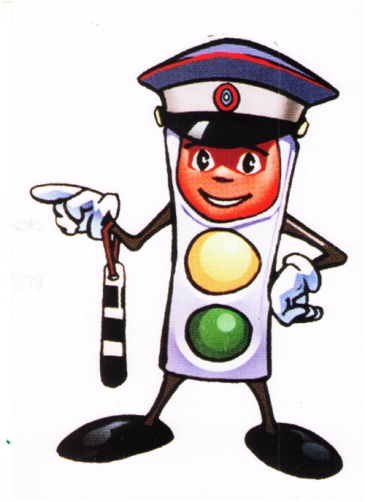 Памятка для родителей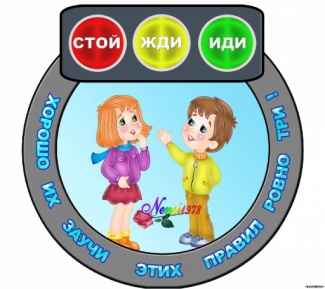 Находясь на улице с дошкольником, крепко держите его за рукуУчите ребенка наблюдательности. Если у подъезда стоят транспортные средства или растут деревья, кусты, остановитесь, научите ребенка осматриваться по сторонам и определять, нет ли опасности приближающегося транспорта. Если у подъезда дома есть движение транспорта, обратите на это его внимание. Вместе с ним посмотрите, не приближается ли транспорт.При движении по тротуару держитесь подальше от проезжей части. Взрослый должен находиться со стороны проезжей части.Приучите ребенка, идя по тротуару, внимательно наблюдать за выездом автомобилей из арок дворов и поворотами транспорта на перекрестках.При переходе проезжей части дороги остановитесь и осмотритесь по сторонам. Показывайте ребенку следующие действия по осмотру дороги: поворот головы налево, направо, еще раз налево. Если нет движения транспорта, продолжайте переход, не останавливаясь, а если есть – остановитесь на линии и пропустите транспорт, держа ребенка за рукуУчите ребенка всматриваться в даль, пропускайте транспортНаблюдая за приближающимся транспортом, обращайте внимание ребенка на то, что за большими машинами (автобус, троллейбус) может быть опасность: едет легковой автомобиль или мотоцикл на большой скорости. Поэтому лучше подождать, если не уверены, что нет скрытой опасности.Не выходите с ребенком на проезжую часть, из-за каких либо препятствий: стоящих автомобилей, кустов, закрывающих обзор проезжей частиПереходите проезжую часть не наискосок, а прямо, строго перпендикулярно. Ребенок должен понимать, что это делается для лучшего наблюдения за движением транспортаПереходите проезжую часть только на зеленый сигнал светофора. Объясняйте ребенку, что переходить дорогу на зеленый мигающий сигнал нельзя. Он горит всего три секунды, можно попасть в ДТППомните, что ребенок обучается движению по улице, прежде всего на Вашем примере, приобретая собственный опыт!Памятка для родителей«Причины детского дорожно-транспортного травматизма»Переход дороги в неположенном месте, перед близко идущим транспортомИгры на проезжей части и возле нееКатание на велосипеде, роликах, других самокатных средствах по проезжей части дорогиНевнимание к сигналам светофора. Переход проезжей части на красный или желтый сигнал светофораВыход на проезжую часть из-за стоящих машин, сооружений, зеленых насаждений или других препятствийНеправильный выбор места перехода дороги при высадке из маршрутного транспорта. Обход транспорта спереди или сзадиНезнание правил перехода перекресткаХождение по проезжей части при наличии тротуараБегство от опасности в потоке движущегося транспортаДвижение по загородной дороге по направлению движения транспортаСоблюдайте правила дорожного движения! Берегите своих детей!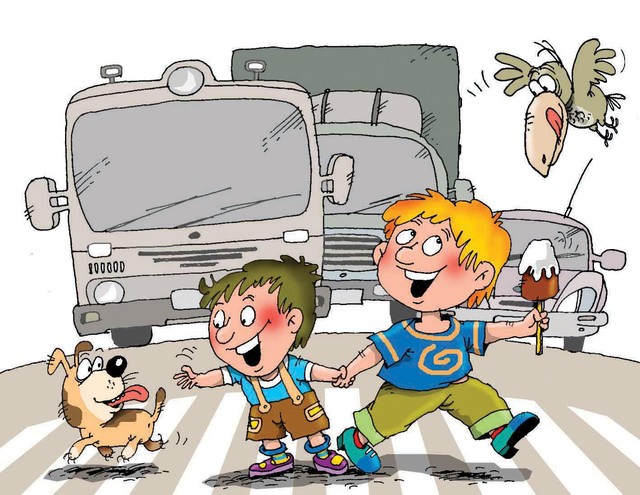 Памятка для родителей«Правила поведения на остановке маршрутного транспорта»Не ускоряйте шаг и не бегите вместе с ребенком на остановку нужного маршрутного транспорта. Объясните ребенку, что это опасно, лучше подождать следующий автобус (троллейбус)На остановке маршрутного транспорта держите ребенка крепко за руку. Нередки случаи, когда ребенок врывается и выбегает на проезжую часть.Переходите проезжую часть только на пешеходный переход. Не обходите маршрутный транспорт спереди или сзади. Если поблизости нет пешеходного перехода, дождитесь, когда транспорт отъедет подальше, и переходите дорогу в том месте, где она хорошо просматривается в обе стороныПри высадке из автобуса, троллейбуса, трамвая, такси выходите первыми. В противном случае ребенок может упасть или выбежать на проезжую часть дороги.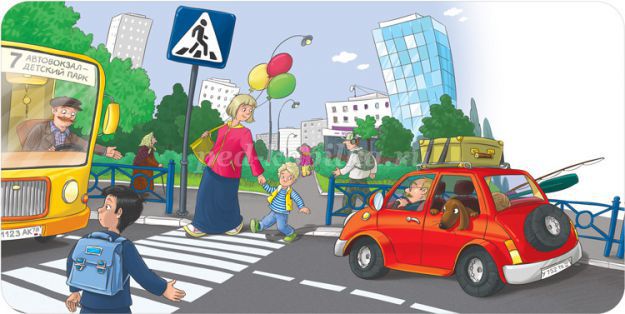 Памятка для родителей«Правила перевозки детей в автомобиле»Всегда пристегивайте ремнями безопасности и объясняйте ребенку, зачем это нужно делать. Если это правило автоматически выполняется Вами, то оно будет способствовать формированию у ребенка привычки пристегиваться ремнем безопасности. Ремень безопасности для ребенка должен иметь адаптер по его росту (чтобы ремень не был на уровне шеи)Дети до 12 лет должны сидеть в специальном детском удерживающем устройстве (кресле) или занимать самые безопасные места в автомобиле: середину и правую часть заднего сиденьяУчите ребенка правильному выходу из автомобиля через правую дверь, которая находится со стороны тротуара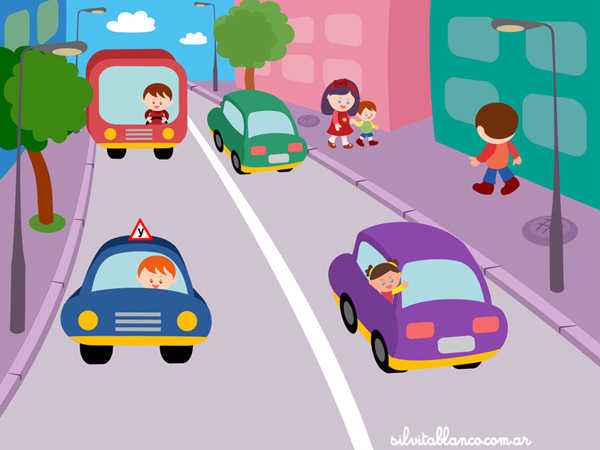 